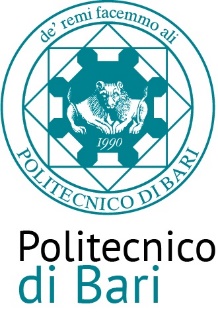 Allegato F - 	Attestazione di avvenuto sopralluogo	(da compilare solo dalla Ditta/Ente/Società aggiudicataria prima dell’inizio dell’attività lavorativa)OGGETTO: Fornitura di un ‘Sistema prototipale per la sperimentazione di nuove funzioni di controllo per l’integrazione del vettore idrogeno in microreti in DC’ CIG: A04390AAD6 CUP: D93C22000410001           Il sottoscritto ______________________________________________________ in qualità di RUP/Responsabile Scientifico o delegato del progetto in parola,ATTESTAche il Signor _______________________________________________________________________________ nato il _______________ a _______________________________________________________ in qualità di ______________________________________________________________________________________dell’Impresa _______________________________________________________________________________ il giorno ________________, accompagnato dal sottoscritto, ha visitato i luoghi nei quali sarà installato il sistema di cui in oggetto.Il Signor ____________________________________DICHIARAdi essersi recato sui luoghi dove deve eseguirsi il servizio, e di avere nel complesso preso conoscenza di tutte le circostanze generali, particolari e locali, che possono influire sia sulla installazione del sistema, sia sulle condizioni contrattuali, sia sulla determinazione dell’offerta economica che sarà presentata.Bari________Per la Stazione Appaltante______________________Per l’Operatore Economico____________________